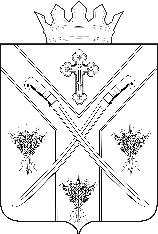 ПОСТАНОВЛЕНИЕАДМИНИСТРАЦИИ СЕРАФИМОВИЧСКОГО МУНИЦИПАЛЬНОГО РАЙОНА ВОЛГОГРАДСКОЙОБЛАСТИ________________________________________________________________От 27.08.2019  г.  № 456О создании комиссии по формированию реестровпрограмм дополнительного образования	В соответствии с п. 3.4 Положения о персонифицированном дополнительном образовании в Серафимовичском муниципальном районе Волгоградской области, утвержденным Постановлением главы администрации Серафимовичского муниципального района от 19 августа 2019г.  №423 «  Об утверждении Положения о персонифицированном дополнительном образовании детей в Серафимовичском муниципальном районе Волгоградской области»,         ПОСТАНОВЛЯЮ:          1. Создать комиссию по формированию реестров программ дополнительного образования Серафимовичского муниципального района.         2.   Утвердить состав комиссии по формированию реестров программ дополнительного образования Серафимовичского муниципального района  согласно приложению 1 к настоящему распоряжению.         3.  Утвердить положение о комиссии по формированию реестров программ дополнительного образования муниципального района  согласно приложению 2 к настоящему распоряжению.         4.     Контроль за исполнением настоящего распоряжения возложить на и.о. заместителя главы администрации Серафимовичского муниципального  района по социальным вопросам, начальника финансового отдела администрации Серафимовичского муниципального  района Т.Н.Выпряшкину           Глава Серафимовичского	      С.В. Пономарев          муниципального районаПриложение 1 к Постановлению администрации Серафимовичского муниципального районаот 		№Состав комиссии 
по формированию реестров программ дополнительного образования  Серафимовичского муниципального района Председатель комиссии по формированию реестров программ дополнительного образования:               Выпряшкина Татьяна Николаевна - и.о. заместителя главы администрации Серафимовичского муниципального  района Волгоградской области  по социальным вопросам, начальник финансового отдела администрации Серафимовичского муниципального  района Волгоградской области. Заместитель председателя комиссии по формированию реестров программ дополнительного образования:                Шуваева Ирина Анатольевна – начальник отдела по образованию, опеке и попечительству администрации Серафимовичского муниципального района.Секретарь комиссии по формированию реестров программ дополнительного образования:                Макаров Александр Леонидович – консультант отдела по образованию, опеке и попечительству администрации Серафимовичского муниципального района.Члены комиссии по формированию реестров программ дополнительного образования:                Черкесова Наталья Николаевна - заместитель начальника отдела по образованию, опеке и попечительству администрации Серафимовичского муниципального района;              Маланина Жаклина Жановна – директор муниципального казенного учреждения дополнительного образования «Серафимовичская детская школа искусств»;              Филатова Елена Геннадьевна – директор муниципального казенного учреждения культуры «Серафимовичский районный центр культуры»;    Маланин Иван Тимофеевич - директор муниципального казенного учреждения дополнительного образования Серафимовичская детско-юношеская спортивная школа.Начальник организационно-правового	             И.В. ДенисовотделаПриложение 2 к Постановлению администрации Серафимовичского муниципального районаот 			№Положение о комиссии 
по формированию реестров программ дополнительного образованияСерафимовичского муниципального района Волгоградской области(далее – Положение)Общие положенияКомиссия по формированию реестров программ дополнительного образования (далее – Комиссия по реестрам) Серафимовичского муниципального района Волгоградской области является совещательным органом при администрации Серафимовичского муниципального района Волгоградской области.Комиссия по реестрам в своей деятельности руководствуется законодательством Российской Федерации, федеральным и региональным законодательством, муниципальными нормативными правовыми актами, а также настоящим Положением.Комиссия по реестрам образована в целях рассмотрения перечней образовательных программ организаций дополнительного образования детей Серафимовичского муниципального района Волгоградской области и распределения указанных программ по соответствующим реестрам в соответствии с Положением о персонифицированном дополнительном образовании детей, утвержденным Постановлением администрации Серафимовичского муниципального района от 19 августа 2019 г. №423 (далее – Положение о ПДО).Решения Комиссии по реестрам учитываются органами местного самоуправления, осуществляющими функции и полномочия учредителей, при формировании и утверждении муниципальных заданий бюджетным и автономным  учреждениям, а также главными распорядителями бюджетных средств для казенных учреждений.Положение Комиссии по реестрам утверждаются администрацией Серафимовичского муниципального района Волгоградской области. Состав Комиссии по реестрам утверждаются администрацией Серафимовичского муниципального района Волгоградской области ежегодно.Состав Комиссии по реестрамВ состав Комиссии по реестрам включаются представители органов местного самоуправления, осуществляющих функции и полномочия учредителей в отношении образовательных организаций, осуществляющих деятельность за счет бюджетных ассигнований местного бюджета Серафимовичского муниципального района, педагогические работники системы дополнительного образования детей, имеющие опыт экспертной деятельности по оценке дополнительных общеобразовательных программ, Серафимовичского муниципального района Волгоградской области.Организацию и координацию деятельности Комиссии по реестрам осуществляет ее Председатель.Заместитель Председателя Комиссии по реестрам осуществляет руководство Комиссией во время отсутствия Председателя.Секретарь Комиссии по реестрам ведет протоколы заседания Комиссии по реестрам.В заседаниях Комиссии по реестрам по согласованию с Председателем могут принимать участие не являющиеся членами Комиссии по реестрам приглашенные представители органов местного самоуправления Серафимовичского муниципального района Волгоградской области, муниципальных организаций Серафимовичского муниципального района Волгоградской области,  представители средств массовой информации, без права совещательного голоса.Организационно-техническое обеспечение деятельности Комиссии по реестрам осуществляет администрация Серафимовичского муниципального района Волгоградской области.Права и обязанности Комиссии по реестрамКомиссия по реестрам:Принимает решения о включении дополнительной общеобразовательной программы в соответствующий реестр образовательных программ в соответствии с Положением о ПДО;Принимает решения о максимальной численности обучающихся по соответствующей программе за счет бюджетных ассигнований местного бюджета  Серафимовичского муниципального района Волгоградской области на плановый финансовый год в соответствии с Положением о ПДО;Принимает решения о корректировке реестров образовательных программ;Проверяет соответствие представленных дополнительных общеобразовательных программ установленным законодательством РФ требованиям к их  структуре и содержанию согласно ст.2, п.9 Федерального закона от 29.12.2012  № 273-ФЗ «Об образовании в Российской Федерации», а также требованиям орфографии и пунктуации. В целях исполнения своих полномочий Комиссия по реестрам вправе:Запрашивать и получать от органов местного самоуправления Серафимовичского муниципального района Волгоградской области информацию, документы и материалы, необходимые для решения задач, возложенных на Комиссию по реестрам.Проводить заседания Комиссия по реестрам, рассматривать предложения по распределению по реестрам дополнительных общеобразовательных программ.Заслушивать на своих заседаниях представителей органов местного самоуправления Серафимовичского муниципального района Волгоградской области, образовательных организаций Серафимовичского муниципального района Волгоградской области, доклады и отчеты членов Комиссии по реестрам о результатах решения возложенных на них задач, определяемых настоящим Положением.Принимать решения и осуществлять контроль за выполнением принятых Комиссией по реестрам в соответствии с протоколами заседаний Комиссии по реестрам решений и поручений по вопросам, входящим в ее компетенцию.Участвовать в разработке проектов правовых актов по вопросам, относящимся к компетенции Комиссии по реестрам.Осуществлять иные полномочия, необходимые для решения задач, возложенных на Комиссию по реестрам.Организация деятельности Комиссии по реестрамКомиссия по реестрам осуществляет свою деятельность в соответствии с указаниями председателя Комиссии по реестрам.Заседания Комиссии по реестрам проводятся по мере необходимости, но не реже одного раза в месяц. Дата, время и место проведения заседания определяются по решению председателя Комиссии по реестрам.Заседание Комиссии по реестрам правомочно, если на нем присутствует не менее 3/4 (50% + 1) от общего числа ее членов. Решения Комиссии по реестрам принимаются простым большинством голосов присутствующих на заседании ее членов.Решения о включении дополнительной общеобразовательной программы в соответствующий реестр образовательных программ, максимальной численности обучающихся по соответствующей программе за счет бюджетных ассигнований местного бюджета на плановый финансовый год принимаются не позднее 20 декабря текущего года по результатам рассмотрения перечней образовательных программ организаций Комиссией по  реестрам. Решения о корректировке реестров образовательных программ, максимальной численности обучающихся по соответствующей программе за счет бюджетных ассигнований местного бюджета на период с сентября по декабрь текущего года принимаются Комиссией по реестрам не позднее 25 августа текущего года.Заседания Комиссии по реестрам проводятся под руководством ее Председателя. В его отсутствие руководство Комиссией по реестрам осуществляется заместителем председателя Комиссии по реестрам.На заседании Комиссии по реестрам ведется протокол, в котором фиксируются принятые решения. Протокол подписывается Председателем и секретарем Комиссии по реестрам.Члены Комиссии по реестрам вправе участвовать в обсуждении вопросов, внесенных на заседание Комиссии по реестрам, при необходимости готовить заключения по проектам решений Комиссии по реестрам.Члены Комиссии по реестрам участвуют в заседаниях Комиссии по реестрам лично и не вправе делегировать свои полномочия другим лицам. В случае невозможности присутствовать на заседании член Комиссии по реестрам обязан заблаговременно уведомить об этом секретаря комиссии.Деятельность Комиссии по реестрам прекращается по решению администрации Серафимовичского муниципального района Волгоградской области.СОГЛАСОВАНО:Начальник организационно-правового	             И.В. Денисовотдела